Уважаемые партнеры!В соответствии с проектом Приказа Минтруда России «Об утверждении профессионального стандарта «Уборщица» от 13.07.2015 г Учебным центром ГУП «Стройзаказчик» (ранее УКК «Облжилкомкоз») разработана новая программа обучения «Профессиональная уборка помещений». Программа адресована уборщикам служебных и производственных  помещений, учебных кабинетов, медицинских учреждений и т.д. На занятиях будут рассмотрены вопросы, связанные с дезинфекцией поверхностей, средствах и механизмах уборки, видах уборки, а также требованиях, предъявляемых к уборке и инвентарю. Вопреки расхожим убеждениям, что уборщик - самая низкоквалифицированная профессия, эта работа требует достаточно большого количества навыков и знаний. Техника безопасности, умение управляться с дорогим оборудованием для уборки, навыки обращения с чистящими средствами, которые могут стать причиной травм и отравлений – все это подразумевает, что уборщик помещений должен владеть определенной квалификацией. Предлагаем пройти обучение по следующим видам программ:Получить консультацию по вопросам обучения можно по телефонам: 8(3532)77-66-62, 8(3532)773735, на сайт stroyzakazchik.ru, в разделе Учебный центр. Заявку на обучение  принимаются  по факсу 8(3532)776662,  или электронной почте:  stroyzakazchik56@mail.ru, orukk@mail.ru. Наши  курсы – не для продажи «корочек»! Это знания, умения и навыки в действии!Руководитель Учебного центра                                                                          С.Н. ТрубенковаПредложение не является офертой.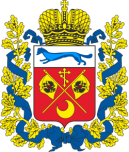 Министерство природных ресурсов, экологии и имущественных отношений Оренбургской области__________________________________________________ГОСУДАРСТВЕННОЕ УНИТАРНОЕ ПРЕДПРИЯТИЕ ОРЕНБУРГСКОЙ ОБЛАСТИ «СТРОЙЗАКАЗЧИК»(ГУП «Стройзаказчик). Оренбург, ул. Орджоникидзе, д. 71,ИНН/ КПП: 5610066851/561201001тел/факс (3532) 77-66-62e-mail: gupsz@mail.ru;  http://stroyzakazchik.ruот 12.04.2018 г. № 02-06/__Министерство природных ресурсов, экологии и имущественных отношений Оренбургской области__________________________________________________ГОСУДАРСТВЕННОЕ УНИТАРНОЕ ПРЕДПРИЯТИЕ ОРЕНБУРГСКОЙ ОБЛАСТИ «СТРОЙЗАКАЗЧИК»(ГУП «Стройзаказчик). Оренбург, ул. Орджоникидзе, д. 71,ИНН/ КПП: 5610066851/561201001тел/факс (3532) 77-66-62e-mail: gupsz@mail.ru;  http://stroyzakazchik.ruот 12.04.2018 г. № 02-06/__Министерство природных ресурсов, экологии и имущественных отношений Оренбургской области__________________________________________________ГОСУДАРСТВЕННОЕ УНИТАРНОЕ ПРЕДПРИЯТИЕ ОРЕНБУРГСКОЙ ОБЛАСТИ «СТРОЙЗАКАЗЧИК»(ГУП «Стройзаказчик). Оренбург, ул. Орджоникидзе, д. 71,ИНН/ КПП: 5610066851/561201001тел/факс (3532) 77-66-62e-mail: gupsz@mail.ru;  http://stroyzakazchik.ruот 12.04.2018 г. № 02-06/__Руководителям предприятий(по списку)О направлении информации№Наименование программыПолучаемый документ Стоимость, руб1.  Краткосрочное обучение по программе «Профессиональная уборка помещений», с присвоением квалификации: «Уборщик помещений».Свидетельство с присвоением квалификации2800,002.Инструктаж по программе «Техника безопасности при профессиональной уборке помещений (медицинских, производственных, служебных - по направлениям). Удостоверение о допуске  и протокол900,00